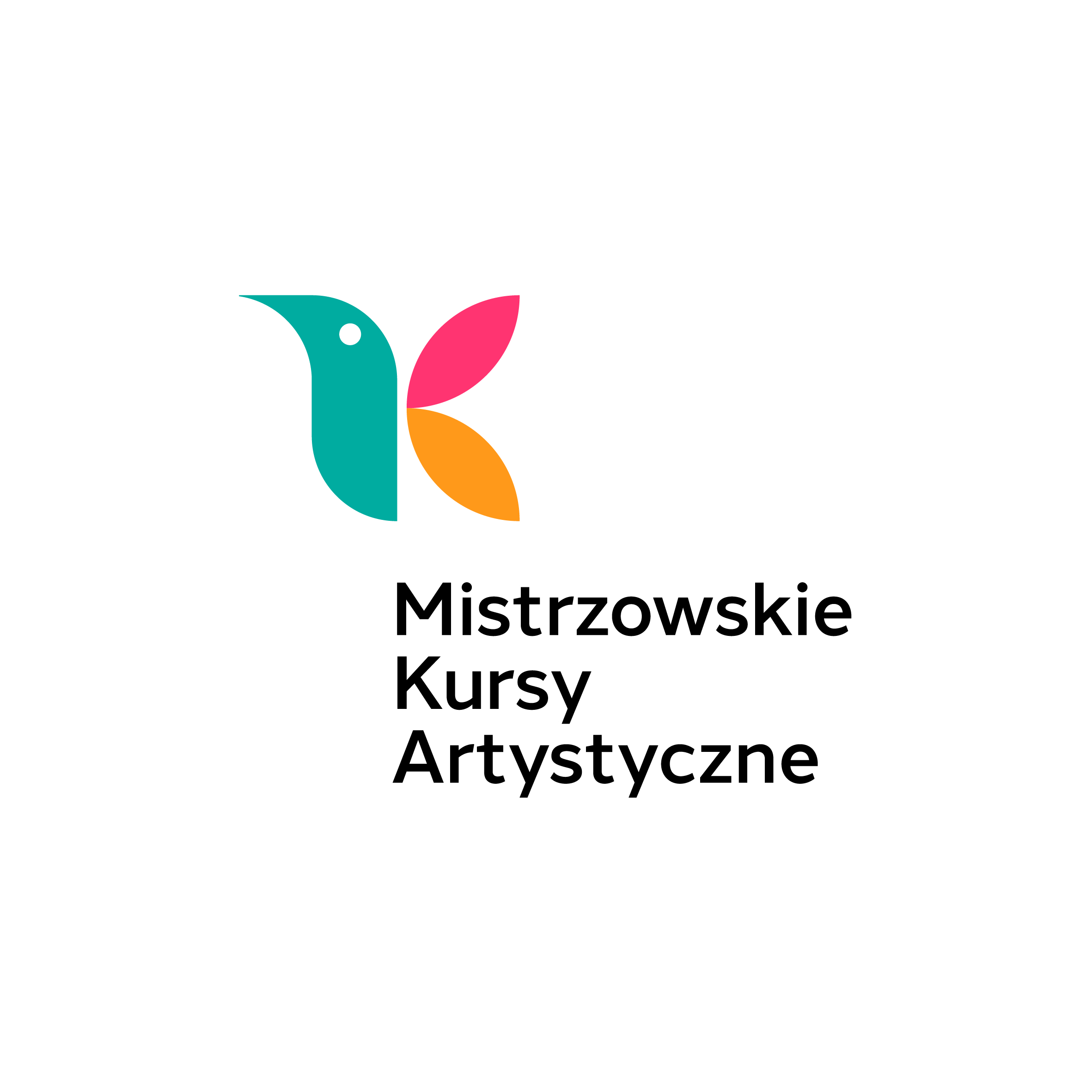 	 									Tarnów, 25.04.2024Szanowni Państwo,Zwracamy się do Państwa z  prośbą o udostępnienie informacji z zaproszeniem  studentów Państwa uczelni  do udziału w Mistrzowskich Kursach Artystycznych w Tarnowie w terminie 19-28 lipca 2024 r.MISTRZOWSKIE KURSY ARTYSTYCZNE  to projekt łączący edukację, kulturę wysoką i promocję młodych talentów.ZAŁOŻENIASą to w założeniu cykliczne - coroczne warsztaty pod okiem największych mistrzów i autorytetów, przeznaczone dla młodych muzyków, malarzy i rzeźbiarzy,  mające pierwszą edycję w 2022 r.MISTRZOWIE I AUTORYTETYWśród zaproszonych wykładowców znajdują się wybitni światowej sławy artyści z całej Polski oraz Europy, będący równocześnie profesorami uczelni wyższych, których oklaskuje publiczność na koncertach oraz wystawach w najbardziej prestiżowych miejscach świata.PO CO?Nasze wieloletnie doświadczenie estradowe oraz pedagogiczne wyraźnie wskazuje, że samo kształcenie artystyczne  w dzisiejszych czasach już nie wystarcza. Młodzi artyści potrzebują rozwoju holistycznego, skupiającego się nie tylko na zdobywaniu mistrzostwa  w sztuce artystycznej ale także wsparcia tych umiejętności kompetencjami niezbędnymi do radzenia sobie z efektywną organizacją siebie w czasie oraz sprawdzonych narzędzi  do sprawnego funkcjonowania w branży artystycznej dzięki  podstawom m.in. szeroko pojętego marketingu i PR.Dlatego zapewniamy innowacyjny holistyczny model kształcenia  młodych artystów obejmuje indywidualne zajęcia  z Mistrzami , zajęcia z kameralistyki, studium orkiestrowe oraz grupowe panele z dziedziny psychologii, rehabilitacji dla artystów, jogi poprawiającej koncentrację i  podstaw przedsiębiorczości dla artystów w zakresie marketingu, PR oraz self-management.Z zajęć biznesowych dla artystów korzystają  nie tylko uczniowie ale także ich nauczyciele ze szkół, do czego bardzo serdecznie zachęcamy!Unikatowa wartość edukacyjna Kursów nierozerwalnie łączy się z walorem artystycznym w postaci Koncertów Mistrzowskich w wykonaniach znakomitych artystów prowadzących Kursy oraz wystaw poplenerowych zaplanowanych w najbardziej reprezentatywnych miejscach regionu tarnowskiego i nie tylko. GDZIE?Kursy umiejscowione są  w Tarnowie oraz w kilku miejscowościach regionu tarnowskiego.Niepowtarzalna sceneria pięknej Starówki Tarnowa, uznanej w 2021 roku jako jedno z najpiękniejszych miast Europy, sprzyja nie tylko malarzom ale także stanowi  piękne, nasączone bogatą historią środowisko dla artystycznego  rozwoju  i pracy twórczej  w połączeniu z bogatą ofertą rekreacyjną.ODBIORCYKierowane są  do  polskiej  i zagranicznej młodzieży uzdolnionej artystycznie z całej Polski oraz innych krajów w przedziale wiekowym dla licealistów oraz studentów i absolwentów z możliwością udziału dla uczestników młodszych, reprezentujących bardzo wysoki poziom kunsztu artystycznego.WARTOŚĆ DODANAIstotnym aspektem Mistrzowskich Kursów Artystycznych jest profesjonalna ogólnopolska promocja w postaci wydawnictw, Internetu, mediów lokalnych i ogólnopolskich oraz reportażu filmowego z przebiegu całego przedsięwzięcia promująca także młodych wykonawców.W tegorocznej edycji Mistrzowskich Kursów Artystycznych zajęcia poprowadzą:Ewa Pobłocka			/AM Bydgoscz/			fortepianCezary Sanecki			/AM Łódź/			fortepian Krzysztof  Książek		/AM Kraków/			fortepiandr hab.	Janusz Wawrowski 	/UMFC Warszawa/		skrzypceKatarzyna Budnik		/UMFC Warszawa/		altówkaAnna Armatys	- Borrelli	/AM Kraków/			wiolonczelaJan Kotula  			/AM Katowice/			kontrabasRoman Fleszar 			/AT Tarnów/			sztuki plastyczne Zajęcia dodatkowe m.in:Joga dla artystów  Sztuka koncentracji, sztuka relaksu,Podstawy prawy autorskiego,Podstawy marketingu i PR,Psychologia sukcesu; teoria i praktyka,Dotacje, stypendia i projekty: teoria i praktykaBędziemy niezmiernie wdzięczni z przekazanie informacji  o niniejszych kursach wraz z elektroniczną wersją plakatu , która jest w załączeniu  aby zachęcić młodych artystów do rozwijania pasji i rzemiosła także w sezonie letnim.Szczegółowe informacje znajdują się na stronie: kulturairozwoj.orgTymczasem ślę serdeczności oraz łączę wyrazy szacunkuJoanna ŁukasikPrezes Zarządu Polskiej Fundacji Kultury i RozwojuDyrektor ArtystycznyFestiwalu Mistrzowskie Kursy Artystyczne                                                                                                           /